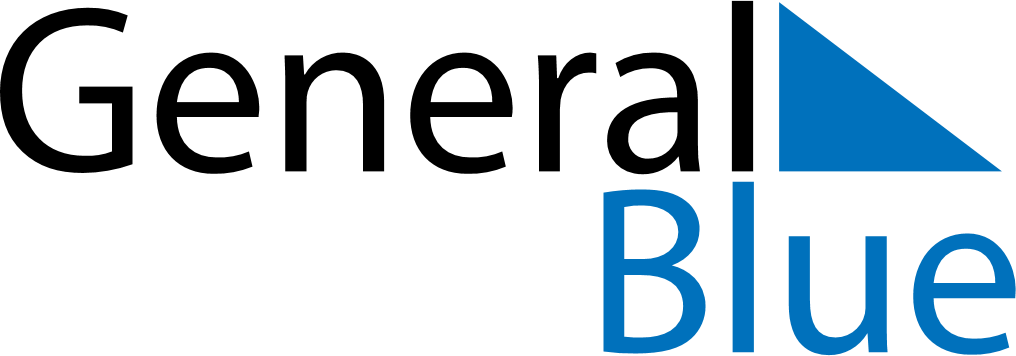 November 2022November 2022November 2022November 2022November 2022November 2022Antigua and BarbudaAntigua and BarbudaAntigua and BarbudaAntigua and BarbudaAntigua and BarbudaAntigua and BarbudaSundayMondayTuesdayWednesdayThursdayFridaySaturday12345Independence Day6789101112131415161718192021222324252627282930NOTES